Алматы – 2018Лист согласованияСОДЕРЖАНИЕОбщие положенияПоложение «О реализации стратегии непрерывного улучшения КАЙДЗЕН в РГП «КазНМУ имени С.Д. Асфендиярова» (далее – Положение) разработано с целью активизации вовлечения всего персонала университета в процесс непрерывного улучшения качества всех видов деятельности.Нормативные ссылкиНастоящее Положение отвечает требованиям следующих законодательных актов Республики Казахстан и организационно-распорядительной документации РГП «КазНМУ им. С.Д. Асфендиярова»:Закон Республики Казахстан «Об образовании» № 319- III от 27.07.2007г.;Положение об оплате труда, материальном стимулировании и социальной поддержке работников Казахского Национального Медицинского Университета имени С.Д. Асфендиярова, утвержденное ректором № 646 от 06.11.2017г.Термины, определенияСтратегия КАЙДЗЕН – разработанная в Японии программа вовлечения всего трудового коллектива в процесс постоянных улучшений.Процесс – совокупность взаимосвязанных и взаимодействующих видов деятельности, которые преобразуют «входы» в «выходы».Процедура – установленный способ осуществления деятельности или процесса.Идея – обоснованное предложение.Продукция – конечный результат деятельности.НазначениеНастоящее Положение предусматривает выдвижение, разработку и оформление Идей на уровне каждого отдельного работника, направленных на модернизацию или рационализацию какого-либо процесса или процедуры с целью улучшения их результативности, эффективности и качества результатов.  Положение регулирует все процедуры, связанные с оформлением, подачей и рассмотрением Идеи, а также порядок вознаграждения работника за Идею и ее реализацию.Идея должна способствовать:повышению эффективности и результативности какого-либо процесса или процедуры, а также улучшению качества их результатов;повышению ценности оказываемых услуг и производимой продукции;технической модернизации или рациональному использованию имеющихся технических средств и ресурсов;совершенствованию управления на любом уровне;улучшению условий труда и  безопасности на рабочих местах;внедрению эффективных методик;экономии затрат на оказание услуг и производство продукции;получению объективной информации о качестве процессов и продукции на любом уровне.Оформление, подача и обработка идейИдея оформляется  работником индивидуально на бланке установленной формы (Приложение1). После заполнения бланка работник отделяет отрывной талон бланка и оставляет его у себя, а основную часть бланка опускает в специальный ящик, который находится в установленном месте. Отрывной талон работник сохраняет для подтверждения права на поданную им Идею. Идею работник может передавать и другими способами связи.ОтделСМК изымает бланки из ящика на еженедельной основе и проводит предварительный анализ (соответствие требуемой форме подачи Идеи и ясности изъяснения идеи). Идеи рассматриваются рабочей группой на ежемесячной основе. Рабочая группа по рассмотрению поданных Идей создается на основе Приказа, подписанная ректором и состоит из числа проректоров по направлениям (либо их представителей), юриста, руководителя СМК.Рабочая группа проводит анализ на соответствие признакам, перечисленным в подпункте5пункта 4 настоящего положения.На этапе предварительного анализа рабочей группой отклоняются заявки:не содержащие достаточной информации об Идее;содержащие Идеи, внедренные в РГП «КазНМУ» имени С.Д. Асфандиярова ранее;противоречащие действующему законодательству Республики Казахстан и внутренним нормативным документам «КазНМУ». Результатом работы рабочей группы является Протокол, подписанный всеми членами рабочей группы. Ответственным за ведение и хранение Протокола является руководитель отдела СМК.Идеи, удовлетворяющие необходимым требованиям в течение двух рабочих дней с копией Протокола решения рабочей группыпередаются на рассмотрение руководителю структурного подразделения на предмет оценки полезностиподанной Идеи. Руководитель структурного подразделения в течение пяти рабочих дней с момента передачи ему Идеи принимает решение о возможности ее использования. Руководитель структурного подразделения делает на бланке Идеи соответствующую запись и передает в отдел СМК.В случае положительного решения руководства отдела СМК включает её автора в список лиц, рекомендованных для вознаграждения. Список представляется на утверждение Ректору университета и затем направляется в Экономический Совет.Если руководитель структурного подразделения отклоняет Идею, он мотивирует свой отказ в служебной записке на имя руководителя СМК. Отдел СМК ведет электронную базу (каталог) Идей и использует её для анализа, учета и контроля в процессе внедрения.Реализация идейРуководитель, признавший Идею полезной, организует работу по ее реализации.  На этапе реализации проводится углубленный анализ полезности Идеи. На этом этапе возможно и принятие решения о нецелесообразности ее внедрения. При необходимости Идея может рассматриваться на заседании какого-либо коллегиального органа (заседании кафедры или отдела, департамента, деканата, ректората и т.д.), её внедрение может быть рекомендовано другим подразделениям.Если реализация Идеи требует использования каких-то материальных ресурсов, на рассмотрение ректору направляется письмо-обоснование.После внедрения Идеи руководители подразделений представляют в отдел СМК отчет о реализованных Идеях  с анализом их полезности и эффективности.На сайте РГП «КазНМУпериодически размещается информация о реализованных Идеях.Вознаграждение за идеюДля авторов Идей предусматривается три вида вознаграждений:первичное вознаграждение за Идею, признанную полезной;дополнительное вознаграждение за реализованную Идею;вознаграждение за внедренную Идею, признанную рационализаторским предложением, имеющим экономический эффект.Размер первичного вознаграждения составляет 0,5 минимального расчетного показателя (МРП).  Дополнительное вознаграждение автора за реализованную Идею составляет 1 МРП.С авторами Идей, признанных рационализаторскими предложениями руководство университета заключает Договор «О внедрении и условиях использования Идеи, имеющей экономический эффект». В договоре, в частности, устанавливаются размер и условия материального вознаграждения сотрудника.Руководители структурных подразделений (кафедр, отделов, центров) вознаграждаются за вовлечение подчиненных им сотрудников в процесс постоянного улучшения. Вознаграждение руководителей за вовлечение сотрудников в процесс постоянного улучшения, происходит ежегодно в зависимости от количества набранных баллов. Количество набранных баллов определяется по формуле:,где i – количество реализованных Идей, поданных сотрудниками данного подразделения, - фактическая численность сотрудников данного подразделения.Вознаграждаются руководители подразделений, занявших с 1 по 3 места. Расчет баллов производится рабочей группой.  Список руководителей подразделений с указанием количества набранных баллов, подписанный рабочейгруппой, представляется на утверждение Ректора. Затем издается приказ с указанием руководителей, занявших 1,2 и 3 места и размеров вознаграждения. Приказ передается в бухгалтерию для начисления и выплаты вознаграждений. Копии приказа вывешиваются на информационных стендах университета.Все виды вознаграждений выплачиваются из внебюджетных средств университета.Результаты действия стратегии КАЙДЗЕН учитываются в рейтинге данного подразделения. Порядок учета этих результатов в рейтинге подразделений определяет Рейтинговая комиссия «КазНМУ».Организацию и все процедуры, связанные со стратегией КАЙДЗЕН контролирует Совет по качеству «КазНМУ».  На заседаниях  Совета по качеству  рассматриваются и обсуждаются отчеты СМК об итогах и результатах стратегии КАЙДЗЕН, вносятся предложения об изменениях в настоящем Положении. Срок действия положенияНастоящее Положение вступает в силу с момента утверждения ректором и действует до его отмены решением ректора или введения нового положения (или новой редакции).Приложение №1ИДЕЯ ПО УЛУЧШЕНИЮ ДЕЯТЕЛЬНОСТИ УНИВЕРСИТЕТАСуть идеи___________________________________________________________________________________________________________________________________________________________________________________________________________________________________________________Область распространения _________________________________________________________________________________________________________________________________________________Ожидаемый эффект_______________________________________________________________________________________________________________________________________________________Экономический эффект ___________________________________________________________________________________________________________________________________________________Необходимое материальное обеспечение идеи_____________________________________________________________________________________________________________________________________________________________________________________________________________________Данные об автореФИО________________________________________________________________________________Место работы _______________________________________________________________________Должность__________________________________________________________________________Контактные телефоны:_______________________________________________________________Дата подачи идеи ____________________________________________________________________После заполнения бланка отделите верхнюю часть по линии отрыва и бросьте в ящик «СТРАТЕГИЯ КАЙДЗЕН»отрывной талон  (сохраняется у автора для подтверждения авторства Идеи)ИДЕЯ ПО УЛУЧШЕНИЮ ДЕЯТЕЛЬНОСТИ УНИВЕРСИТЕТАСуть идеи ___________________________________________________________________________________________________________________________________________________________________________________________________________________________________________________________ФИО автора ___________________________________________________________________________Место работы __________________________________________________________________________Должность ____________________________________________________________________________Дата подачи идеи______________________________________________________________________ЛИСТ РЕГИСТРАЦИИ ИЗМЕНЕНИЙЛИСТ ОЗНАКОМЛЕНИЯМИНИСТЕРСТВО ЗДРАВООХРАНЕНИЯ РЕСПУБЛИКИ КАЗАХСТАНМИНИСТЕРСТВО ЗДРАВООХРАНЕНИЯ РЕСПУБЛИКИ КАЗАХСТАНМИНИСТЕРСТВО ЗДРАВООХРАНЕНИЯ РЕСПУБЛИКИ КАЗАХСТАНМИНИСТЕРСТВО ЗДРАВООХРАНЕНИЯ РЕСПУБЛИКИ КАЗАХСТАНМИНИСТЕРСТВО ЗДРАВООХРАНЕНИЯ РЕСПУБЛИКИ КАЗАХСТАНМИНИСТЕРСТВО ЗДРАВООХРАНЕНИЯ РЕСПУБЛИКИ КАЗАХСТАНС.Ж. АСФЕНДИЯРОВ АТЫНДАҒЫҚАЗАҚ ҰЛТТЫҚ МЕДИЦИНА УНИВЕРСИТЕТІКАЗАХСКИЙ НАЦИОНАЛЬНЫЙ МЕДИЦИНСКИЙ УНИВЕРСИТЕТ ИМЕНИ С.Д. АСФЕНДИЯРОВА  ASFENDIYAROV KAZAKH NATIONAL MEDICAL UNIVERSITY С.Ж. АСФЕНДИЯРОВ АТЫНДАҒЫҚАЗАҚ ҰЛТТЫҚ МЕДИЦИНА УНИВЕРСИТЕТІКАЗАХСКИЙ НАЦИОНАЛЬНЫЙ МЕДИЦИНСКИЙ УНИВЕРСИТЕТ ИМЕНИ С.Д. АСФЕНДИЯРОВА  ASFENDIYAROV KAZAKH NATIONAL MEDICAL UNIVERSITY С.Ж. АСФЕНДИЯРОВ АТЫНДАҒЫҚАЗАҚ ҰЛТТЫҚ МЕДИЦИНА УНИВЕРСИТЕТІКАЗАХСКИЙ НАЦИОНАЛЬНЫЙ МЕДИЦИНСКИЙ УНИВЕРСИТЕТ ИМЕНИ С.Д. АСФЕНДИЯРОВА  ASFENDIYAROV KAZAKH NATIONAL MEDICAL UNIVERSITY С.Ж. АСФЕНДИЯРОВ АТЫНДАҒЫҚАЗАҚ ҰЛТТЫҚ МЕДИЦИНА УНИВЕРСИТЕТІКАЗАХСКИЙ НАЦИОНАЛЬНЫЙ МЕДИЦИНСКИЙ УНИВЕРСИТЕТ ИМЕНИ С.Д. АСФЕНДИЯРОВА  ASFENDIYAROV KAZAKH NATIONAL MEDICAL UNIVERSITY С.Ж. АСФЕНДИЯРОВ АТЫНДАҒЫҚАЗАҚ ҰЛТТЫҚ МЕДИЦИНА УНИВЕРСИТЕТІКАЗАХСКИЙ НАЦИОНАЛЬНЫЙ МЕДИЦИНСКИЙ УНИВЕРСИТЕТ ИМЕНИ С.Д. АСФЕНДИЯРОВА  ASFENDIYAROV KAZAKH NATIONAL MEDICAL UNIVERSITY 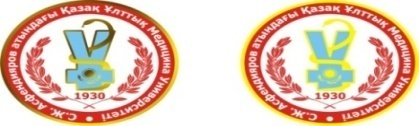 Документация СМКДокументация СМКУтвержденоприказом РектораУтвержденоприказом РектораУтвержденоприказом РектораУтвержденоприказом РектораДокументация СМКДокументация СМК№ приказа№ приказаДата утвержденияДата утвержденияДокументация СМКДокументация СМКНаименование документаНаименование документаПоложениео реализации стратегии непрерывного улучшения КайдзенвРГП «КазНМУ имени С.Д. Асфендиярова»Положениео реализации стратегии непрерывного улучшения КайдзенвРГП «КазНМУ имени С.Д. Асфендиярова»Положениео реализации стратегии непрерывного улучшения КайдзенвРГП «КазНМУ имени С.Д. Асфендиярова»Положениео реализации стратегии непрерывного улучшения КайдзенвРГП «КазНМУ имени С.Д. Асфендиярова»Редакция 2СтатусСтатусСтатусСтатусКод  Утвержден  Рассмотрен  Отправлен на доработку  Отклонен  Другое  Утвержден  Рассмотрен  Отправлен на доработку  Отклонен  Другое  Утвержден  Рассмотрен  Отправлен на доработку  Отклонен  Другое  Утвержден  Рассмотрен  Отправлен на доработку  Отклонен  Другое Ответственное должностное лицо Ответственное должностное лицо Ответственное должностное лицо Датхаев У.М.проректор по стратегическому и корпоративному развитию Датхаев У.М.проректор по стратегическому и корпоративному развитию Датхаев У.М.проректор по стратегическому и корпоративному развитию Должностное лицо – инициатор документаДолжностное лицо – инициатор документаДолжностное лицо – инициатор документаУсатаев М.М. руководитель департамента корпоративного развития, стратегии и управления рискамиУсатаев М.М. руководитель департамента корпоративного развития, стратегии и управления рискамиУсатаев М.М. руководитель департамента корпоративного развития, стратегии и управления рискамиПредыдущий устаревший документПредыдущий устаревший документПредыдущий устаревший документПоложениео реализации стратегии непрерывного улучшения Кайдзенв РГП «КазНМУ имени С.Д. Асфендиярова, утверждено на заседании Ученого совета приказом ректора 04.10.2010г. Положениео реализации стратегии непрерывного улучшения Кайдзенв РГП «КазНМУ имени С.Д. Асфендиярова, утверждено на заседании Ученого совета приказом ректора 04.10.2010г. Положениео реализации стратегии непрерывного улучшения Кайдзенв РГП «КазНМУ имени С.Д. Асфендиярова, утверждено на заседании Ученого совета приказом ректора 04.10.2010г. Язык документаЯзык документаЯзык документаКазахский Русский АнглийскийКазахский Русский АнглийскийКазахский Русский АнглийскийДолжностьПодписьФИОРазработано:Руководитель отдела СМК   Уралова Д.Б.Согласовано:Исполнительный проректорСенбеков М.Т.Проректор по стратегическому и корпоративному развитию  Датхаев У.М.Руководитель департаментаэкономики и финансовУтегенов А.К. Директор департамента развития человеческих ресурсовАубакиров Б.Ж.Руководитель департамента корпоративного развития, стратегии и управления рискамиУсатаев М.М.И.о. руководителяуправления правового обеспеченияБогатырева Л.Б.  Общие положения  Нормативные ссылки       Термины, определения      Назначение             Оформление, подача и обработка идей            Реализация идей        Вознаграждения за идею    Срок действия положения     Приложение №1    Лист регистрации изменений       Лист ознакомления                                                                                                                                                                                                                                                                                                                                                                                                                                                                                                                                                                                                                                                                                                                                                                                                      444456678910С.Ж. АСФЕНДИЯРОВ АТЫНДАҒЫ ҚАЗАҚ ҰЛТТЫҚ МЕДИЦИНА УНИВЕРСИТЕТІ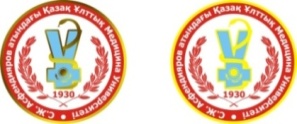 КАЗАХСКИЙ НАЦИОНАЛЬНЫЙ МЕДИЦИНСКИЙ УНИВЕРСИТЕТ ИМЕНИ С.Д.АСФЕНДИЯРОВАASFENDIYAROV KAZAKH NATIONAL MEDICAL UNIVERSITY№ п/пНомера листовНомера листовНомера листовОснование для внесения измененийПодписьФ.И.О. ДатаДата введения изменения№ п/пзамененныхновыханнулированныхОснование для внесения измененийПодписьФ.И.О. ДатаДата введения изменения№ п/пФИОДОЛЖНОСТЬДАТАПОДПИСЬ